Programma september – oktoberDit jaar gaan we er een bangelijk jaar van maken bij de tippers. Voor sommigen een grote verandering WAAANT vanaf nu is het avondchiro tot 20 uur, meer vrijheid, misschien eens zelfstandig op pad gaan zonder de leiding & nog veel meer. we verwachten van jullie dat jullie elke dag met de fiets komen want deze hebben jullie veel nodig. Als we programma maken waar er zeker een fiets voor nodig is, zullen we er nog als extra bijzetten. Voor het eten gaan we afwisselen tussen lekkere frietjes van de frituur en zelf koken. Bij de frieten neem je best €5 mee bij het koken zullen we dit altijd laten weten. Hier alvast ons megacool programma voor de komende maanden!!!12 septemberEen stevige dag van 10 tot 20 uur op de chiro. Smeer jullie benen maar al in want het wordt een serieuze strijd waarbij conditie, denkvermogen, snelheid en nog veel meer nodig is. De 1ste avondchiro gaan we inzetten met lekkere 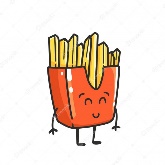 19 september Wat zijn jullie tegenwoordig zonder jullie Gsm’s? jullie zijn er verslaafd aan geraakt en kunnen niet meer zonder. Maar wat nu als je oplader kwijt is en je gsm is plat? Jullie zullen er zelf achter moeten geraken! En haal jullie kookkunsten maar al boven 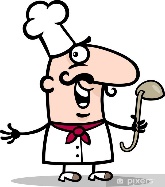 26 september Wat we vandaag gaan doen is een complete verassing. We kunnen wel al zeggen dat het weer 		zijn.3 oktober Klaar voor de beroemdste spelen aller tijden? Normaal om de 4 jaar te zien maar speciaal voor ons wouden ze een uitzondering maken. Begin maar al met trainen want de olympische spelen komen eraan! Vandaag gaan we weer 10 oktober 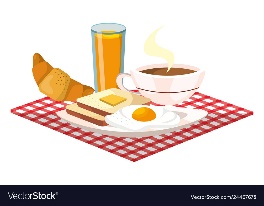 Onze jaarlijkse brunch komt er weer aan met heerlijke pistolets, kriekjes, slaatjes, koffiekoeken en zoveel meer. We zien jullie allemaal daar! Helaas pindakaas is het daarna geen chiro  17 oktober Kom zeker met de fiets want we gaan deze nodig hebben. waar we naartoe gaan, is nog een verassing. We gaan wel iets speciaal eten waardoor je best €10 kan meepakken want met €5 kan je weinig doenVRIJDAG 22 oktober 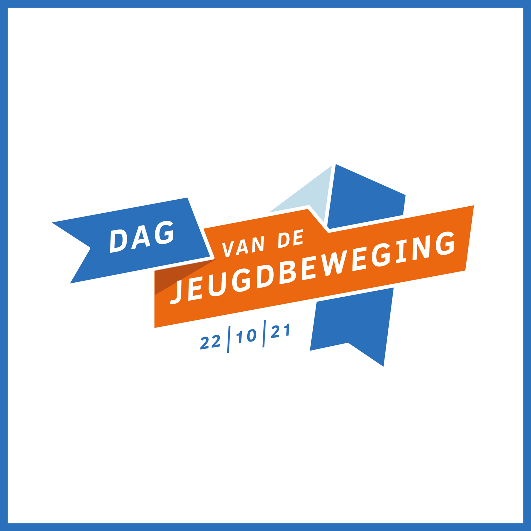 DE ALLER ALLER ALLER BESTE DAG VAN HET JAAR. NAMELIJK DAG VAN DE JEUGDBEWEGING!!! Jullie mogen op deze dag met jullie prachtige uniform pronken voor heel de school en laat maar zien welke chiro de beste is!!! MAAARR omdat jullie tipper zijn, is er ook nog iets veel leuker dat er nog bij komt. Jullie mogen namelijk naar het ontbijt van de jeugdbeweging samen met de toppers, keti’s, aspi’s en de leiding. Jullie krijgen later meer info hoe dit allemaal in zijn werk gaat! 24 oktober Vandaag is het geen chiro vanwege leidingsweekend. We zien jullie allemaal volgende week verschijnen voor een dubbele portie plezier! 29 – 30 oktober 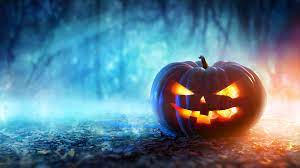 BIBBER EN BEEF WANT ONS HALLOWEENFEESTJE KOMT ERAAN. We zullen de nacht van 29 op 30 oktober in de chiro blijven slapen. Later volgt er meer informatie maar hou alvast deze data vrij!! Wij hebben alvast ongelooflijk veel zin in een bangelijk jaar, hopelijk jullie ook! Xoxo Manon						Sam manon.de.oliveira@hotmail.com 		sam-janssens@hotmail.be Tel.: 0473 68 70 67				Tel.: 0470 38 39 06 